Осторожно, скоро  Новый год !					НЕОБХОДИМО :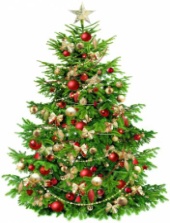 Натуральные елки имеют свойство высыхать при длительном пребывании в помещении и вспыхивают от легкой искры. Приобретайте елку как можно ближе к Новому году или храните ее на открытом воздухе. Готовясь к празднику, устанавливайте елку на устойчивом основании, чтобы между  ветвями и стенами или батареями оставалось расстояние не менее метра.Электрогирлянда должна быть заводского производства и без повреждений, при мигании, искрении, нагреве проводов нужно немедленно обесточить, отключайте в период сна и отсутствия в помещении.Пиротехнические  изделия покупать только в специализированных магазинах, где прилагается сертификат соответствия и инструкция по применению, внимательно ее изучать и неукоснительно следовать.Запускать салют только на улице, на большой  открытой площадке, вдали от домов, деревьев, автомашин и тем более людей.Если пиротехническая комета залетит в вашу квартиру, не ловить, не тушить, а спрятаться в безопасное место и ждать, пока она прогорит.НЕДОПУСТИМО :Устанавливать елку вблизи печного отопления, электронагревательных приборов и бытовых плит;В помещении пользоваться пиротехническими изделиями, открытым огнем;Использовать для украшения елки бенгальские огни, свечи;Применять пиротехнику при ветре более 5 метров в секунду;Запускать салюты с рук, в квартирах, с балконов;Во время проведения праздника оставлять детей без присмотра, разрешать им запускать фейерверки  самостоятельно;Курить в постели или в кресле и засыпать, не убедившись, что все пожароопасные предметы выключены, а сигареты и спички затушены в пепельнице.Уважаемые родители!Выполняйте эти элементарные правила пожарной безопасности и строго контролируйте поведение детей в дни зимних каникул! Напоминаем, что в случае возникновения возгорания вызывать пожарную охрану по телефону «01», с мобильного «101» или «112» необходимо указать, что горит и точный адрес.